REQUERIMENTO Nº                         Assunto: Solicita providências da Sabesp para fazer tubulação em córrego na Rua Ernesto Ventura, no Bairro Jardim América. Conforme esclarece.                                     Senhor Presidente:                       CONSIDERANDO que este vereador a pedido dos moradores, pede-se urgência na resolução do problema o mais rápido possível, sendo que moradores da região não aguentam mais conviver com o cheiro do esgoto todos os dias e que a anos convivem com este problema.                                 REQUEIRO, nos termos regimentais e após ouvido o Douto e Soberano plenário, que seja oficiado à Sabesp no sentido de providenciar com urgência a colocação de tubulação no córrego localizado na Rua Ernesto Ventura, no Bairro Jardim América.                        SALA DAS SESSÕES, 22 de agosto de 2018.                                               FERNANDO SOARES                                                       Vereador PR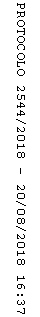 